Četvrtak        , 14  . 5  . 2020. Matematika  Budući da  iz matematike nema više novog gradiva za 1. razred, učiteljica Sara je započela ponavljanje  gradiva .  Ponavljanjem, vježbanjem i rješavanjem puno zadataka postat ćete bolji matematičari. Ponovite i vježbajte ono što ste jučer naučili. Zadatak :  U UDŽBENIKU  , str. 90. riješite     1. -  5. zadatak . Nadam se da ste smislili i napisali zadatke za današnji sat „uživo“ na Teamsu “ prema uputama koje ste dobili , a do tada riješite i  ovu zadaću . Likovna  kultura Na današnjem satu ste ponovili tko su kipari i da oni oblikuju skulpture i pri tom koriste razne materijale ( drvo, glina, kamen … ) .  Nadam se da ste i vi iz domaćeg plastelina / slanog tijesta oblikovali svoj  AUTOMOBIL IZ SNOVA, a ako niste učinite to do kraja ovog tjedna .  Oblikovati možete gniječenjem, savijanjem , oduzimanjem, dodavanjem  plastelina / tijesta , pri tom prikažite i suprotnost oblih i uglatih oblika. 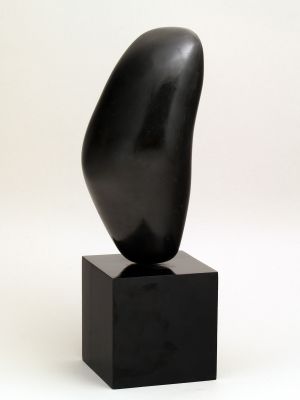 Gotov automobil stavite na neku podlogu i stavite da se dobro osuši . Hrvatski  jezik   Učiteljica Sara pročitala vam je zagonetke vezane uz promet , a budući da smo se mi zagonetkama bavili prošli tjedan danas ćemo raditi nešto drugo. Ustvari , ipak ću vam postaviti jednu zagonetku :  U  kakvoj  su vezi BICIKL, PALAČINKE  , KONJ i TAVA  pa malo HRABROSTI  i jedan PERICA ? Ne znate ? Sigurno želite saznati . Evo kako ćete riješiti tu zagonetku .  Zadatak :  1. U ČITANČICI str. 58.  pročitajte ulomak iz priče HRABRICA Željke                      Horvat- Vukelja i usmeno odgovorite na pitanja ispod teksta.  To je                       današnji zadatak.                  2. Želite li saznati zašto se priča zove Hrabrica i kakve veze imaju                             BICIKL, PALAČINKE  , KONJ i TAVA   , pročitajte slikovnicu HRABRICA                                  Željke  Horvat- Vukelja . Poveznica : http://www.os-tbrezovackog-zg.skole.hr/upload/os-tbrezovackog-zg/multistatic/315/HRABRICA_Z.H.V.-PDF_-_PRICA.pdf                    3.  Imate vremena do četvrtka ,  21.  5.  kada ćemo imati sat lektire.                                          U  pisanku za lektiru napišite  ( kemijskom olovkom ) :              NASLOV  :                AUTOR :               LIKOVI : ( nabroji )   (    Prepiši i dopuni rečenice  ) : U PRIČI ME RAZVESELILO KAD _________________________________.U PRIČI ME RASTUŽILO KAD ___________________________________ .OVA PRIČA ME POUČILA ( odaberi i prepiši   1 od ponuđenih odgovora ):               HRABROST JE POTREBNA SAMO ZA VELIKA DJELA.                 HRABROST JE POTREBNA I ZA  SITNICE. VOLIO / VOLJELA BIH NAUČITI _________________________________ .Nacrtaj ( ali ne precrtavaj iz slikovnice ) :                 POČETAK PRIČE                                  KRAJ  PRIČE  